Virginia DOLI Consultation ServicesTo help small employers better understand and voluntarily comply with VOSH standards we offer FREE consultation services.What we offer:On-site visitsTrainingAbatement AdviceProgram AssistanceSchedule our services:www.doli.virginia.govMain Street Centre
600 East Main Street, Suite 207
Richmond, Virginia 23219Phone: 804.371.2327
Fax: 804.371.6524consultation@doli.virginia.gov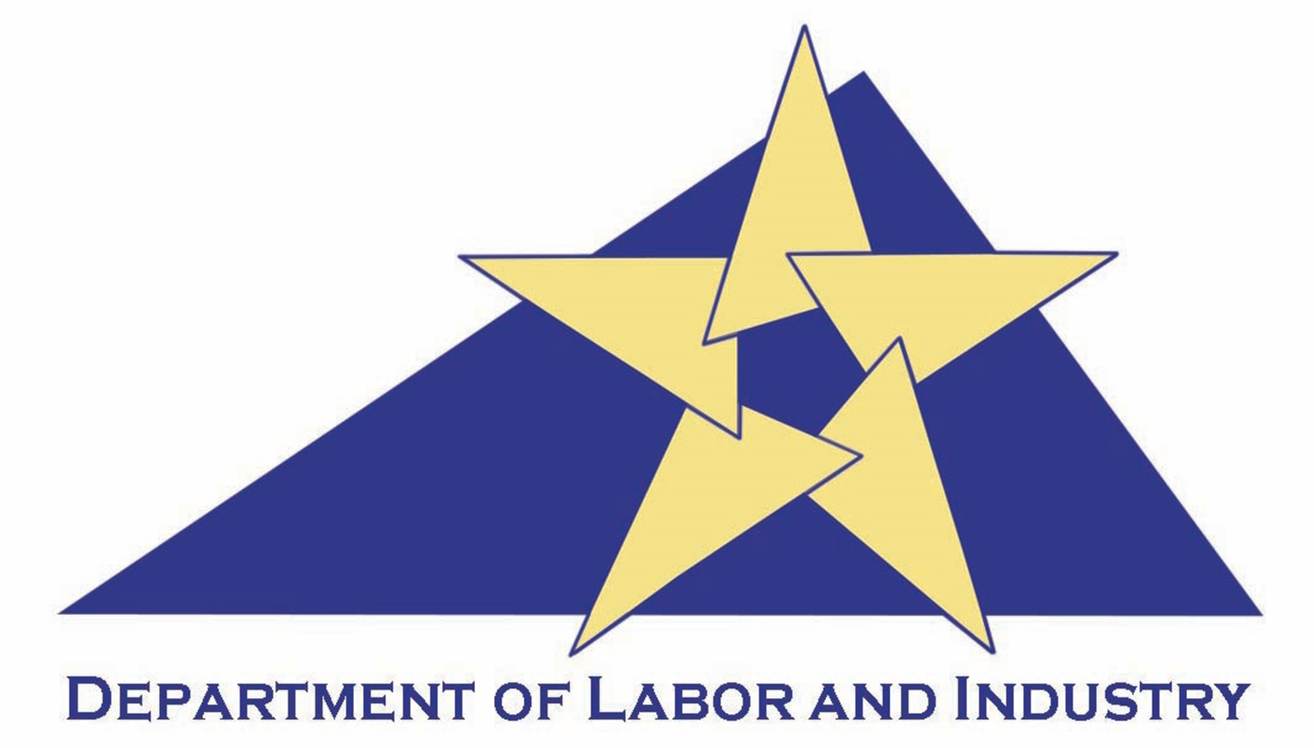 Virginia Department of Labor and IndustryConsultation Services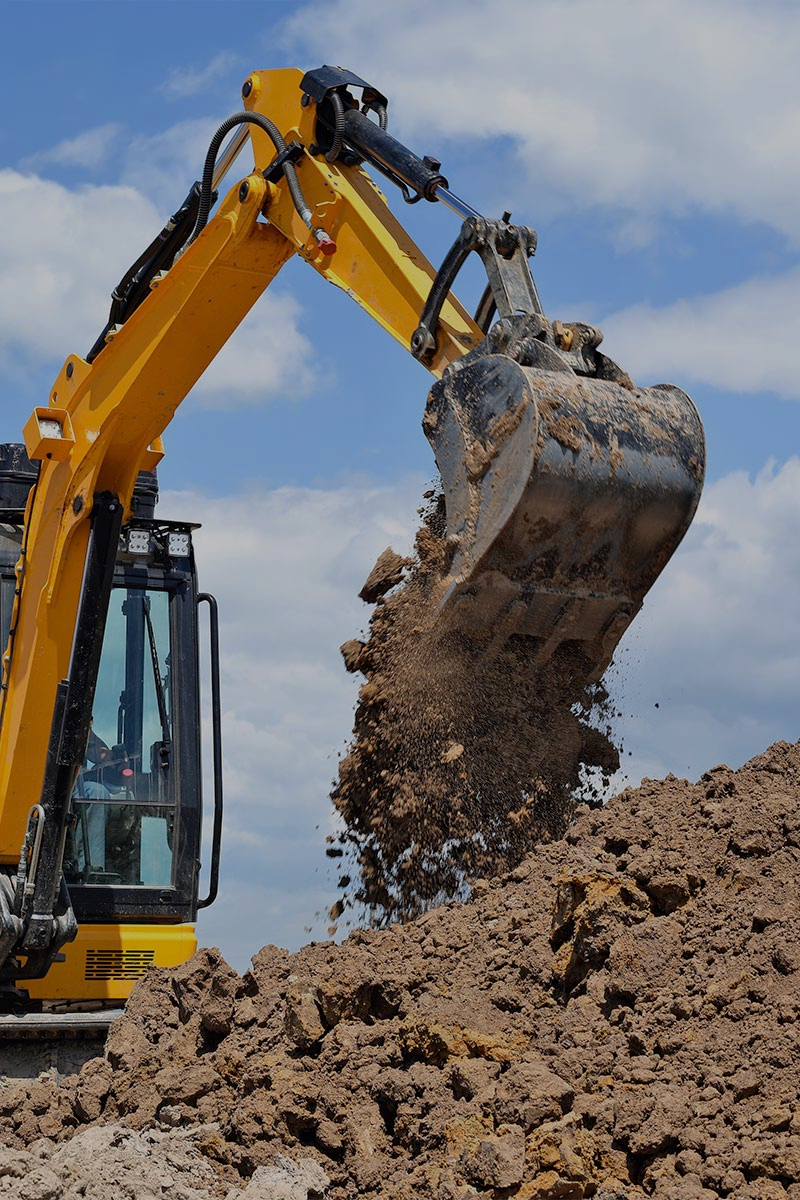 Trenching and ExcavationEmployee ProtectionCave-In ProtectionTrenches that are 5 feet deep or greater require the use of a protective system. Here are three ways to protect your employees from potential trench/excavation cave-ins:Sloping and benching the sides of the excavationSupport both sides of the excavationPlace shields or trench boxes between the sides of the excavation and work areaSafe Work PracticesEnsure safe Entry and ExitsKeep spoil piles 2 feet away or more from the trenchBe aware of standing or accumulating waterNever work under suspended loadsNever enter a trench that has not been inspected by a competent personCompetent PersonOSHA defines a competent person as “one who is capable of identifying existing and predictable hazards in the surroundings or working conditions which are unsanitary, hazardous, or dangerous to employees, and who has authorization to take prompt corrective measures to eliminate them"Responsibilities of a Competent Person Daily Inspections before work beginsRe-inspecting the site when conditions changeSoil classification (See 1926 Subpart P Appendix A) Ensure adequate protective systems are in placeRemove employees from hazardsExamine damaged protective systemsDesign structural rampsMonitor water levels and water removal equipment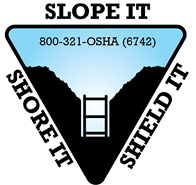 